KLASA: 400-08/20-01/03URBROJ:2113/03-03-20-1Stubičke Toplice, 31.03.2020.Na temelju  članka 72. stavka 1. Zakona o komunalnom gospodarstvu (''Narodne novine'', broj 68/2018) i i članka 46. stavak 2. točka 3. Statuta Općine Stubičke Toplice (Službeni glasnik Krapinsko-zagorske županije br. 16/09, 09/13 i 15/18) načelnik Općine Stubičke Toplice donosi sljedećuODLUKU O UTVRĐIVANJU PRIJEDLOGA IZVJEŠĆA O IZVRŠENJU PROGRAMA  ODRŽAVANJA KOMUNALNE INFRASTRUKTURE NA PODRUČJU OPĆINE STUBIČKE TOPLICE ZA RAZDOBLJE OD 01. SIJEČNJA DO 31. PROSINCA 2019. GODINEUVODNE ODREDBE	1.1. Programom održavanja komunalne infrastrukture na području Općine Stubičke Toplice u 2019. godini (u daljnjem tekstu: Program) utvrđen je opis i opseg poslova održavanja komunalne infrastrukture s procjenom pojedinih troškova po djelatnostima i iskaz financijskih sredstava potrebnih za ostvarivanje Programa s naznakom izvora financiranja.	1.2.  Programom su na osnovi zadataka i mjera utvrđenih na području održavanja prometne i komunalne infrastrukture Općine Stubičke Toplice, a u skladu s predvidivim sredstvima i izvorima financiranja utvrđenih Proračunom Općine Stubičke Toplice za 2019. godinu, određeni radovi na održavanju komunalne infrastrukture i to:održavanje nerazvrstanih cestaodržavanje javnih zelenih površinaodržavanje građevina, uređaja i predmeta javne namjeneodržavanje javne rasvjeteopskrba pitkom vodom – lokalni vodovod Sljeme-Pila-Strmec Stubički1.3.   Program se financira sredstvima komunalne naknade, komunalnog doprinosa, Proračuna Općine, naknade za koncesiju, vlastitih prihoda, pomoći od izvanproračunskog korisnika Državnog Proračuna te ostalih prihoda za posebne namjene. UTROŠENA SREDSTVA ZA OSTVARIVANJE  PROGRAMA S NAZNAKOM IZVORA FINANCIRANJA2.1. Utrošena sredstva potrebna za ostvarivanje Programa za razdoblje od 01.siječnja do 31. prosinca 2019. godine osigurana su iz sljedećih izvora:ODRŽAVANJE KOMUNALNE INFRASTRUKTURENa temelju utrošenih sredstava za ostvarivanje Programa, u nastavku su prikazani izvršeni poslovi i radovi na održavanju objekata i uređaja komunalne infrastrukture u razdoblju od 01.siječnja do 31. prosinca 2019. godine po vrsti komunalne djelatnosti, s iskazom pojedinih troškova, kako slijedi:ZAVRŠNE ODREDBEIzvješće o izvršenju Programa održavanja objekata i uređaja komunalne infrastrukture na području Općine Stubičke Toplice za razdoblje od 01. siječnja do 31. prosinca 2019. godinu objaviti će se u „Službenom glasniku Krapinsko – zagorske županije“.Odluka se upućuje Općinskom vijeću Općine Stubičke Toplice na donošenje.OPĆINSKI NAČELNIK Josip Beljak, dipl.ing.agr.DOSTAVITI:Općinsko vijeće Općine Stubičke TopliceArhiva, ovdje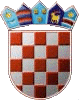 REPUBLIKA HRVATSKAKRAPINSKO-ZAGORSKA ŽUPANIJAOPĆINA STUBIČKE TOPLICENAČELNIKIZVOR FINANCIRANJAUTROŠENA SREDSTVAKomunalna naknada494.021,58Komunalni doprinos155.998,67Sredstva iz Proračuna550.224,30Naknada za koncesiju40.000,00Vlastiti prihodi142.912,13Pomoći od izvanproračunskog korisnika državnog proračuna92.760,00Ostali prihodi za posebne namjene110.617,42Red. br.OPIS STAVKEJed.mjereKoličinaUtrošena sredstva1.Održavanje nerazvrstanih cesta1.039.269,521.1.Asfaltni kolnik174.194,52Zatvaranje udarnih rupa asfaltnom masom sa obradom rubova i ugradnjom kamenog materijala m2749,63159.296,40            Rezanje asfaltam356,7411.148,12Zatvaranje udarnih rupa-ručnom230,003.750,001.2.Kolnik od kamenog materijala230.590,00Utovar i dovoz kamenog materijala sa deponijah92,026.450,00Zatvaranje udarnih rupa ručnom2276,034.500,00Strojno poravnanje rasutog kamenog materijalam28.935,00111.687,50Valjanje rasutog kamenog materijalah90,0013.500,00Nabava i prijevoz kamenog materijalat711,2444.452,501.3Održavanje bankina105.775,00Skidanje bankina ručnom70,00875,00Skidanje bankina strojnom1.708,0053.375,00Popravak oštećenih dijelova bankinam2.061,0051.525,001.4Održavanje usjeka i zasjeka9.500,00Strojna izrada pokosa uz nerazvrstanu cestu sa utovarom i odvozom na deponiju                      h19,09.500,001.5. Održavanje opreme ceste 11.587,50Popravak prometnih znakovakom2,0150,00Nabava i zamjena prometnog znaka kom0,00,00Nabava i zamjena stupa prometnog znakakom9,03.937,50Nabava i prometnog ogledalakom4,07.500,00Čišćenje i ličenje stupova prometnih znakovakom0,00,00Popravak cestovnih stupićakom0,00,001.6.Održavanje zelenila uz nerazvrstanu cestu134.237,50Malčanje traveh118,035.400,00Obrezivanje grmlja i drveća-strojno sa drobljenjem h136,044.200,00Obrezivanje grmlja i drveća-ručnoh269,050.437,50Čišćenje zemljišnog pojasah14,04.200,001.7.Tekuće održavanje mostova19.875,00Popravak betonskih mostovah106,019.875,001.8.Čišćenje snijegagodišnje01.01-31.1292.760,001.9.Održavanje građevina javne odvodnje oborinskih voda86.918,75Strojno čišćenje cestovnog jarka sa utovarom i odvozom na deponijm4.080,066.300,00Ručno čišćenje cestovnog jarkam0,00,00Čišćenje slivnikakom40,04.000,00Čišćenje linijske rešetkem95,305.956,25Čišćenje cijevi propustah44,03.850,00Dobava i zamjena cestovnog rubnjakam2,0375,00Nabava i zamjena linijske rešetke ČBR 235 mm x 16 mmm0,00,00Nabava i zamjena poklopca revizijskih okana 600 x 600 mm nosivosti 15tkom1,01.000,00Nabava i zamjena slivne rešetke 400x400 mm nosivosti 25tkom0,00,00Demontaža postojećeg okvira poklopca revizijskog okna i montaža novogkom3,05.437,50Demontaža postojećeg okvira slivne rešetke i montaža novogkom0,00,001.10.Nepredviđeni radovi i usluge133.631,25Rad kombiniranog strojah97,030.312,50Rad kamionah61,015.250,00Rad mini bagerah78,023.400,00Rad traktora s prikolicomh21,04.462,50Ručni radh106,08.612,50Ručno štemanje betonah7,01.050,00Rad vibro pločeh3,0375,00Iskop koferam3328,5049.275,00Nabava geotekstilam265,0893,752.Održavanje javnih zelenih površina221.793,262.1.Održavanje parkova i cvijeća (košnja trave, grabljenje lišća, uređenje i održavanje cvjetnih gredica, rezanje suhih stabala, održavanje ukrasnog grmlja, parkovnih klupa i ostali potrebni radovi uključujući i materijal)paušal195.036,442.2.Sadnja cvijećapaušal1111.238,072.3.Održavanje dječjih igralištakom64.862,502.4.Nepredviđeni radovi, usluge i  materijalpaušal110.656,253.Održavanje građevina, uređaja i predmeta javne namjene47.629,283.1.Održavanje fontanekom047.629,283.2.Održavanje javnog satakom00,003.3.Održavanje urbane opreme kom00,003.4.Postava autobusnih nadstrešnicakom00,003.5.Održavanje autobusnih nadstrešnica kom00,003.6.Održavanje oglasnih panoakom00,003.7.Nepredviđeni radovi i uslugepaušal00,004.Javna rasvjeta175.129,914.1.Održavanje objekata javne rasvjete – uključuje elektromontažne radove te hitne intervencijePo potrebi01.01.-31.12.5.650,004.2.Utrošak el. energijegodišnje01.01.-31.12.149.826,664.3.Božićna dekoracijaPo potrebi-19.653,255.Opskrba pitkom vodom – lokalni vodovod Sljeme – Pila – Strmec Stubički142.912,135.1.Usluga tekućeg i investicijskog održavanja (podrazumijeva zamjenu neispravnih dijelova, popravak puknuća te ostale potrebne radove)Po potrebi-129.393,845.2.Električna energija za klorinatorsku stanicugodišnje01.01.-31.12.730,495.3.Laboratorijske uslugegodišnje01.01-31.12.12.787,80REKAPITULACIJAREKAPITULACIJAREKAPITULACIJA1.Održavanje nerazvrstanih cesta 999.069,522.Održavanje javnih zelenih površina221.793,263.Održavanje  građevina, uređaja i predmeta javne namjene47.629,284.Javna rasvjeta175.129,915.Opskrba pitkom vodom – lokalni vodovod Sljeme – Pila – Strmec Stubički142.912,13 SVEUKUPNO:1.586.534,10